國立北門高級農工職業學校標售學校報廢品一批(案號：S11204-001)  示意照片品項數量(地點)圖         片冰箱1台(工作室1F)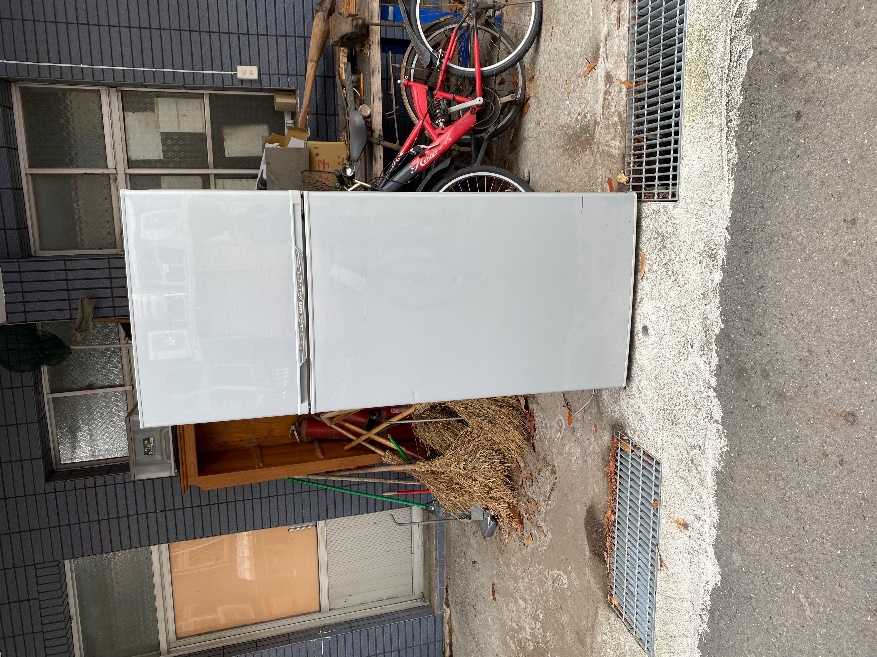 割草機1台(工作室1F)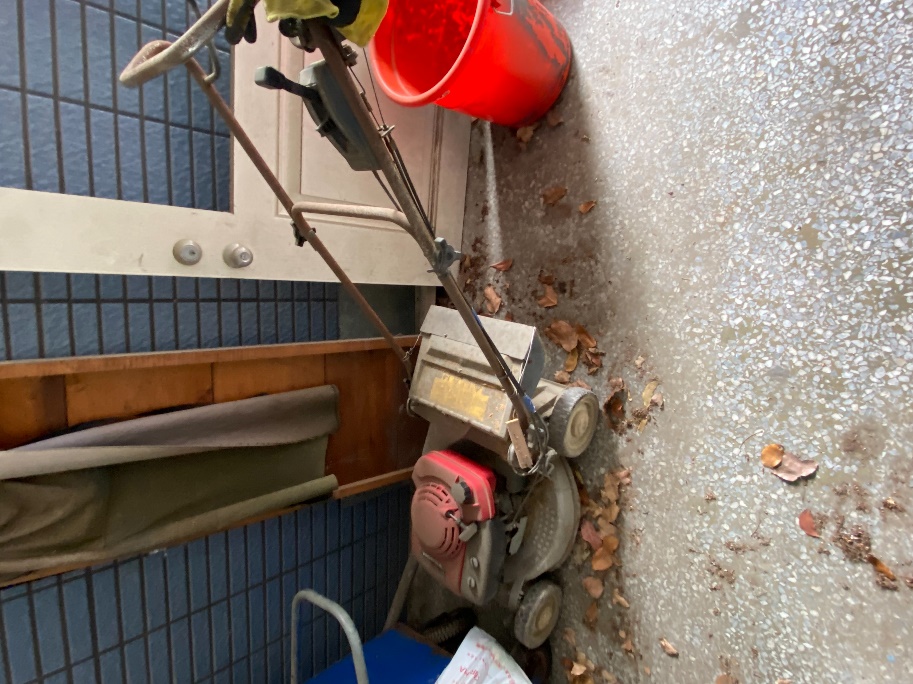 分離式冷氣機4台(日新大樓B1)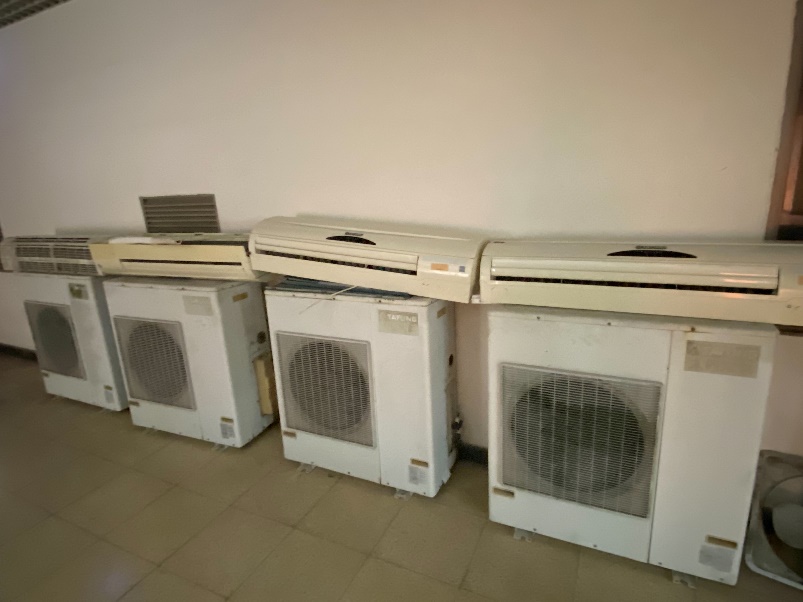 冷藏櫃1台(加工一館1F)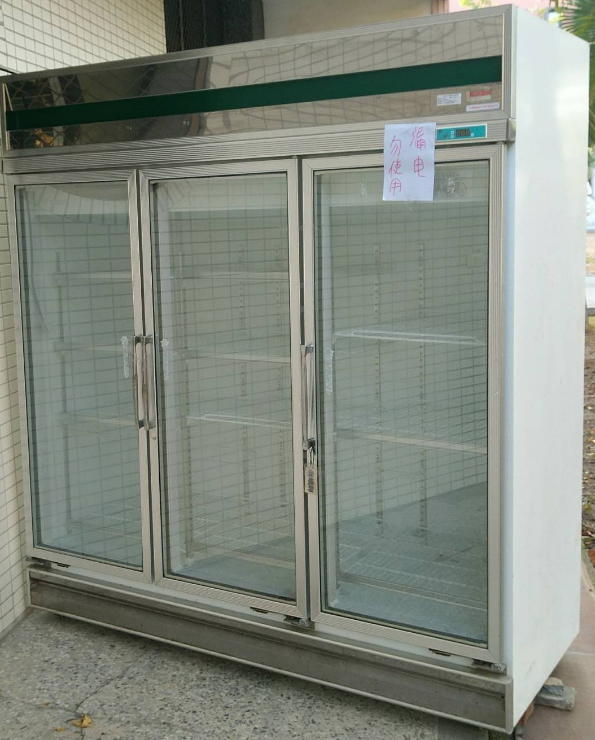 窗型冷氣機4台(垃圾場)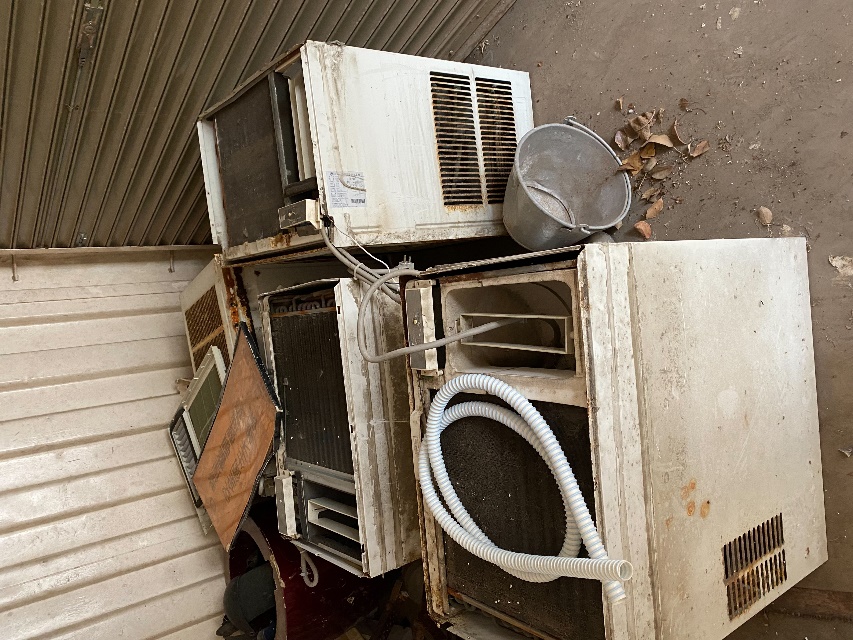 飲水機1台(日新大樓B1)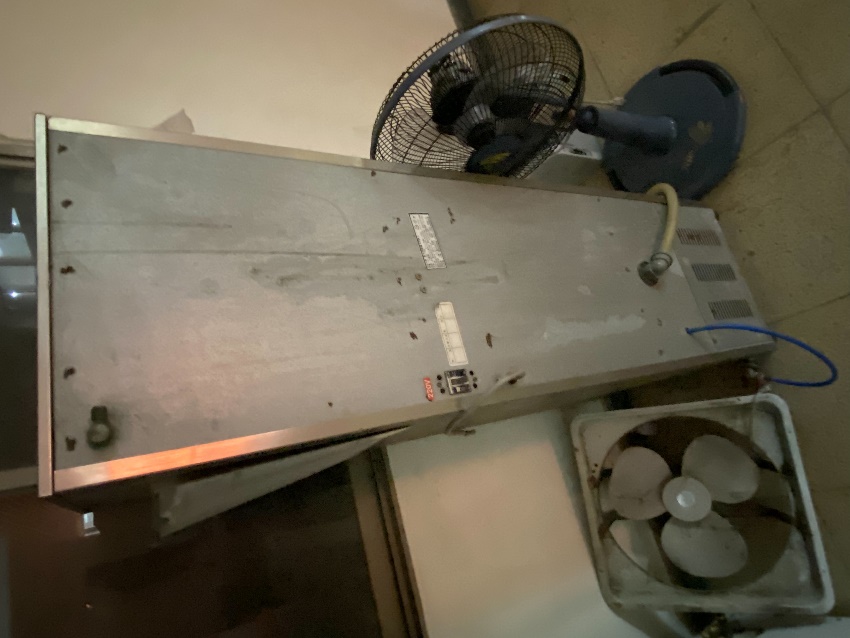 電扇2台(日新大樓B1)(1台為排風扇)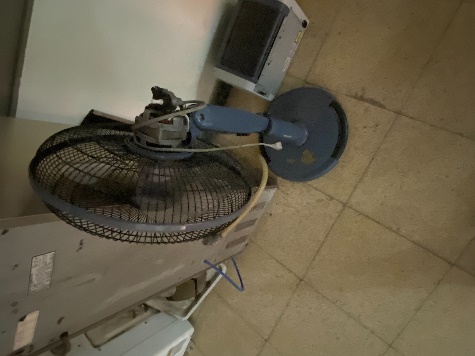 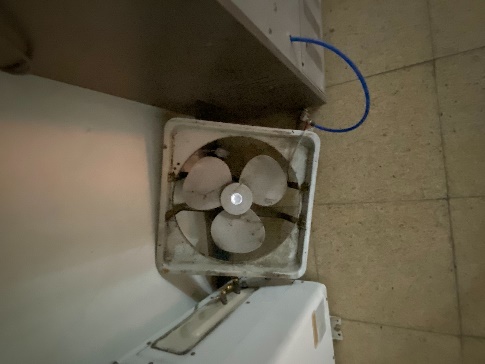 鐵捲門1組(垃圾場)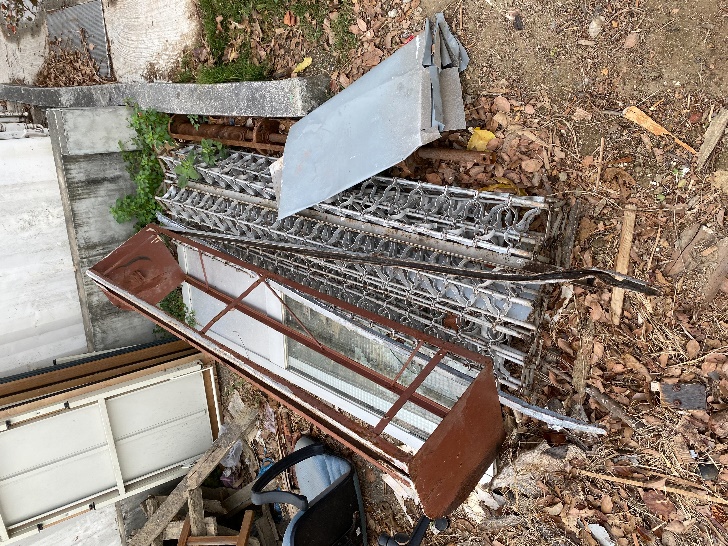 鐵屑1批(垃圾場)(不包含承裝容器)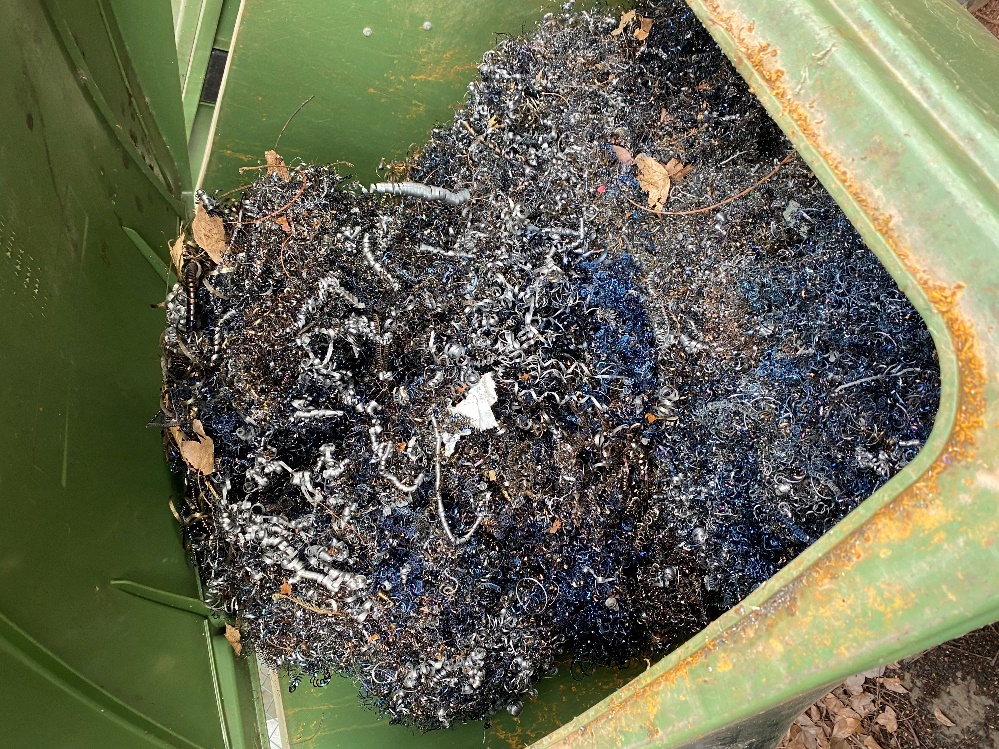 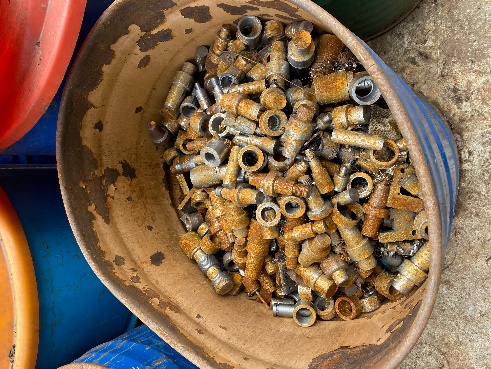 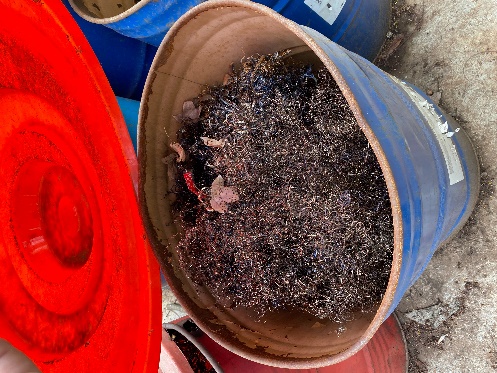 雜物2批(垃圾場、電機科館2F) (不包含承裝容器)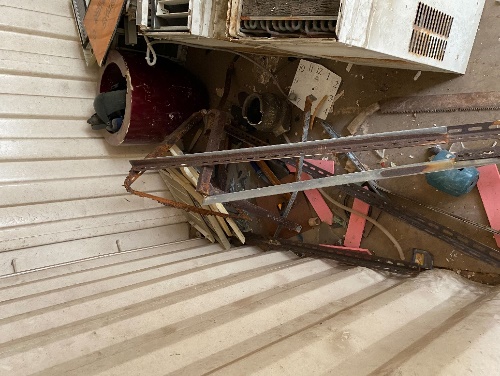 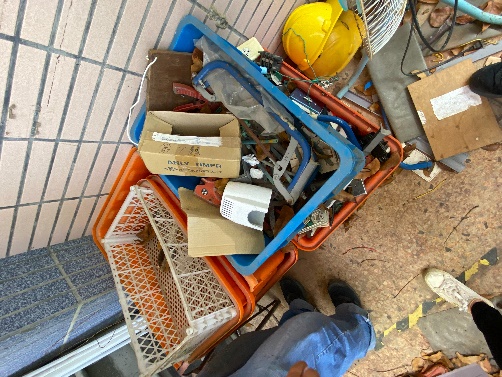 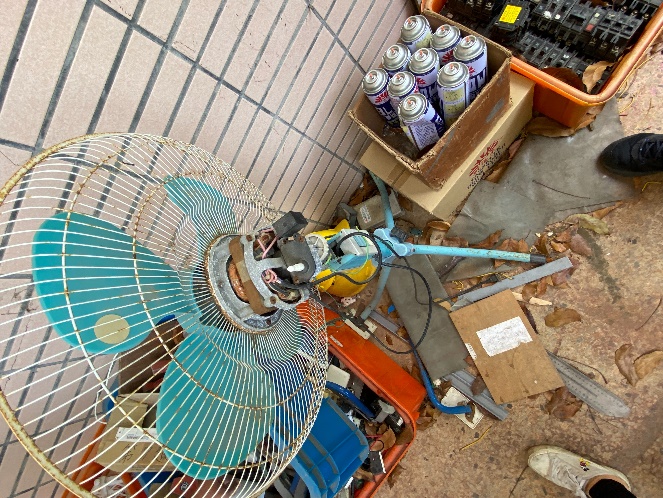 列印機1台(日新大樓B1)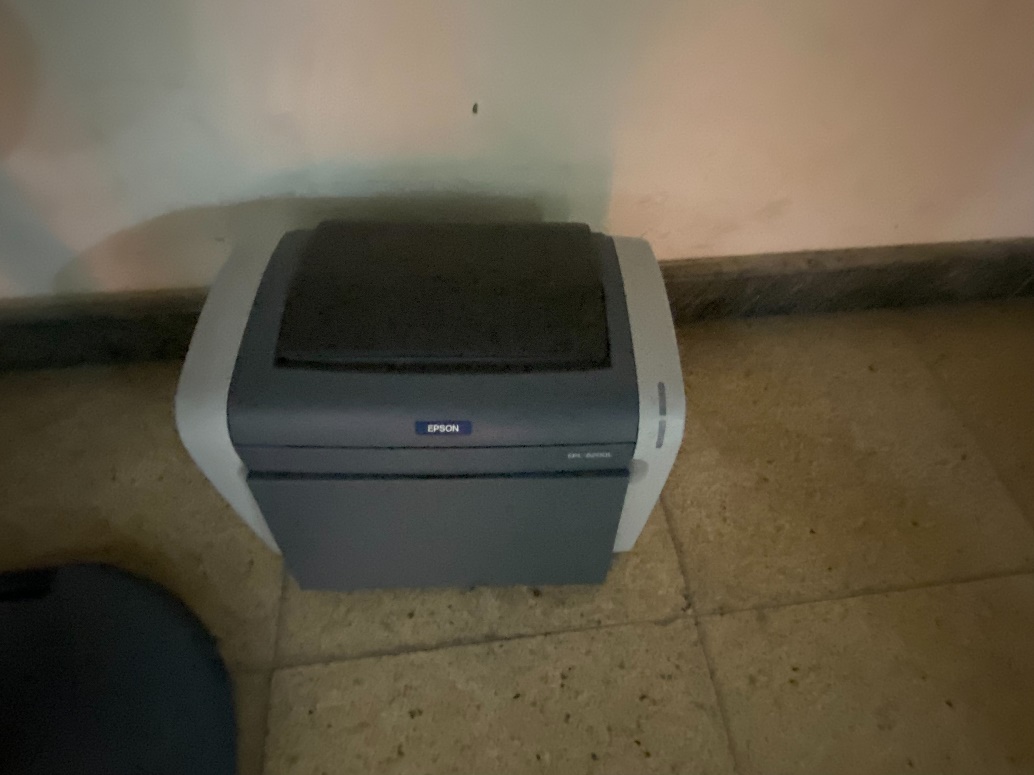 課桌椅1批(行知樓1F)(桌椅相連)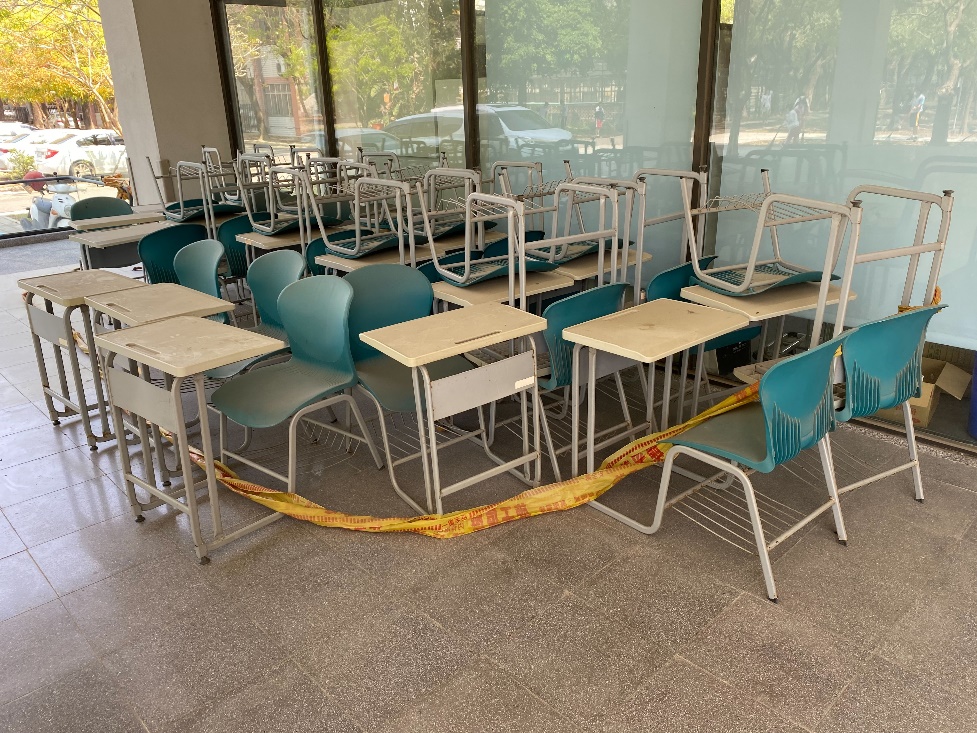 無熔絲開關1批(電機科館2F) (不包含承裝容器)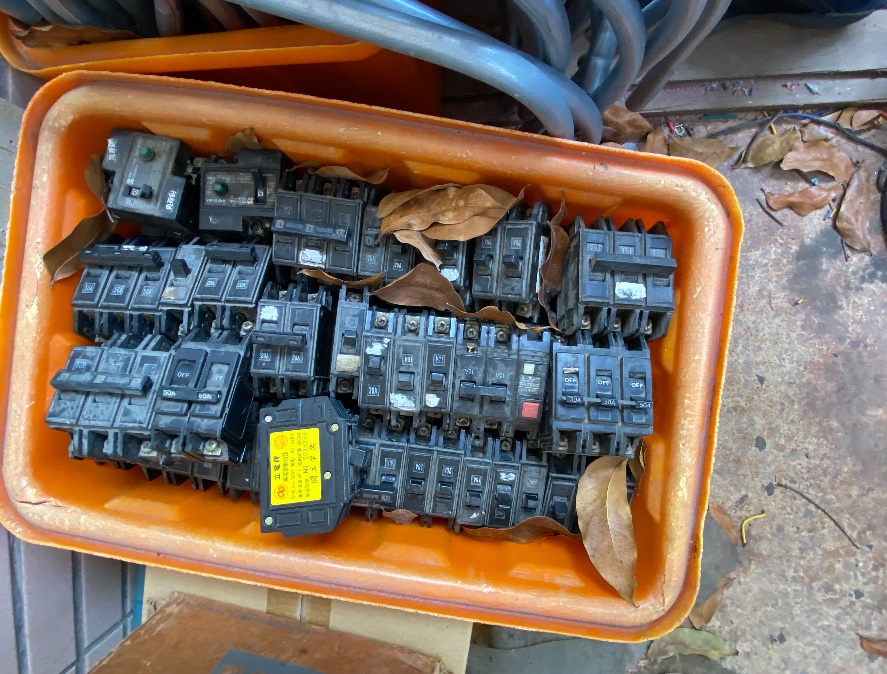 PVC管1批(電機科館2F) (不包含承裝容器)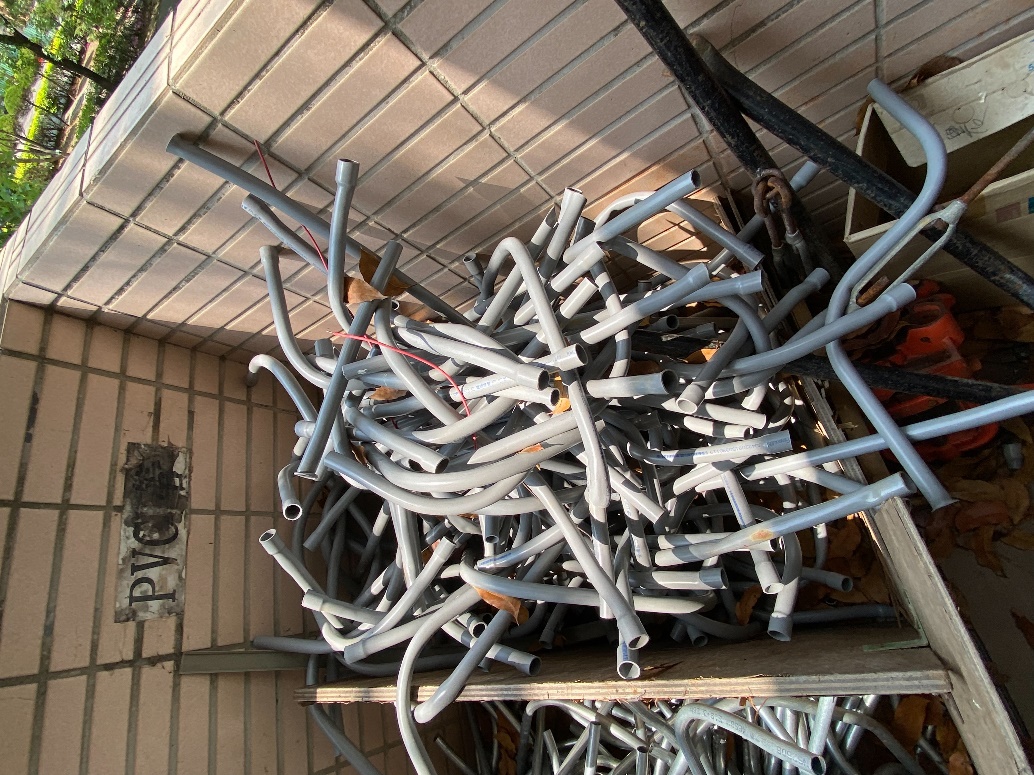 EMT管1批(電機科館2F) (不包含承裝容器)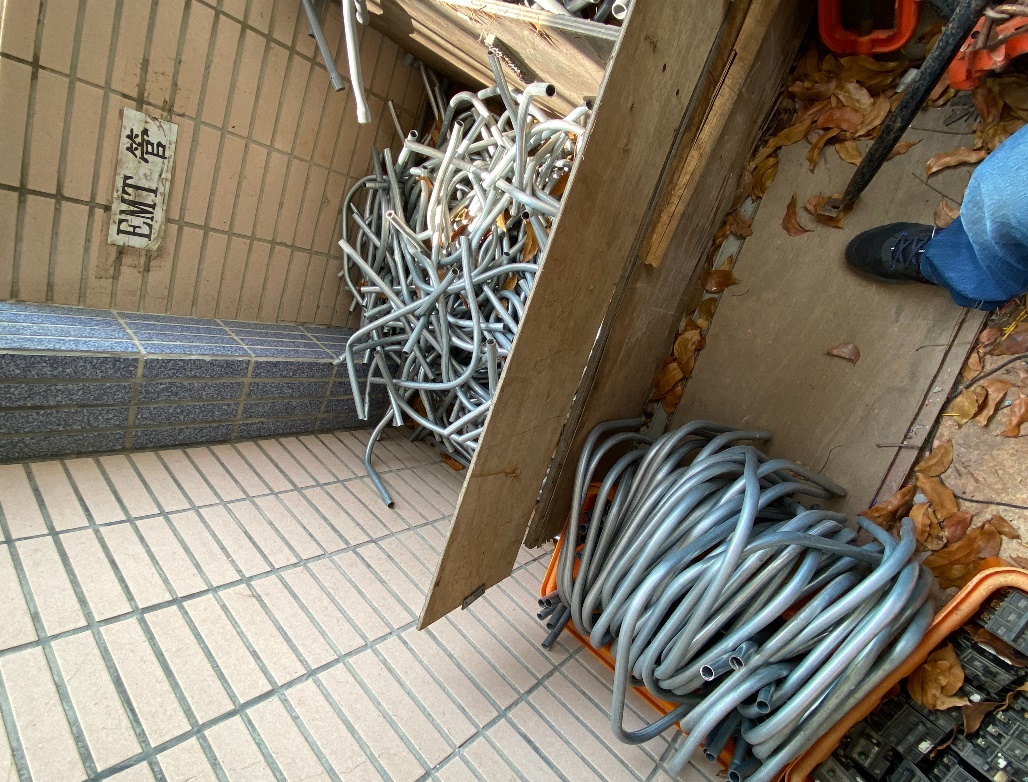 腳架式虎鉗1批(電機科館2F) (不包含承裝容器)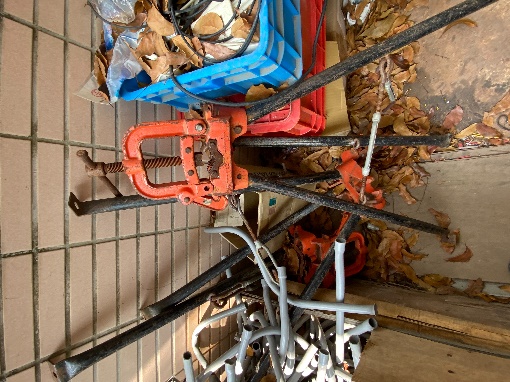 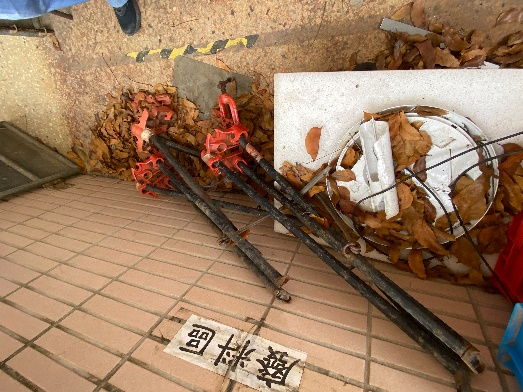 熱水器1台(垃圾場)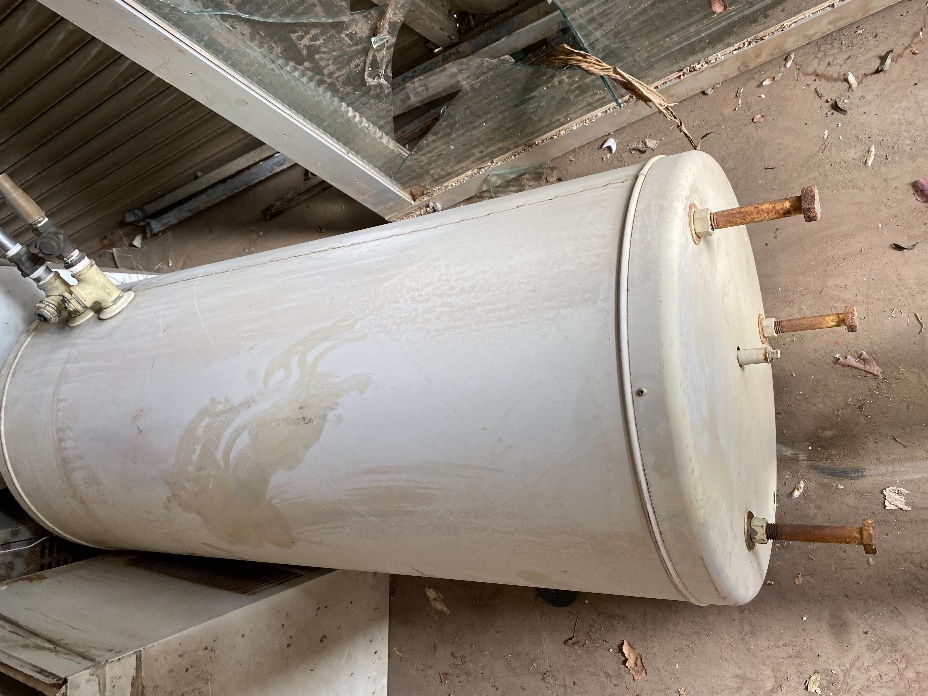 空氣壓縮機2台(維新館1F)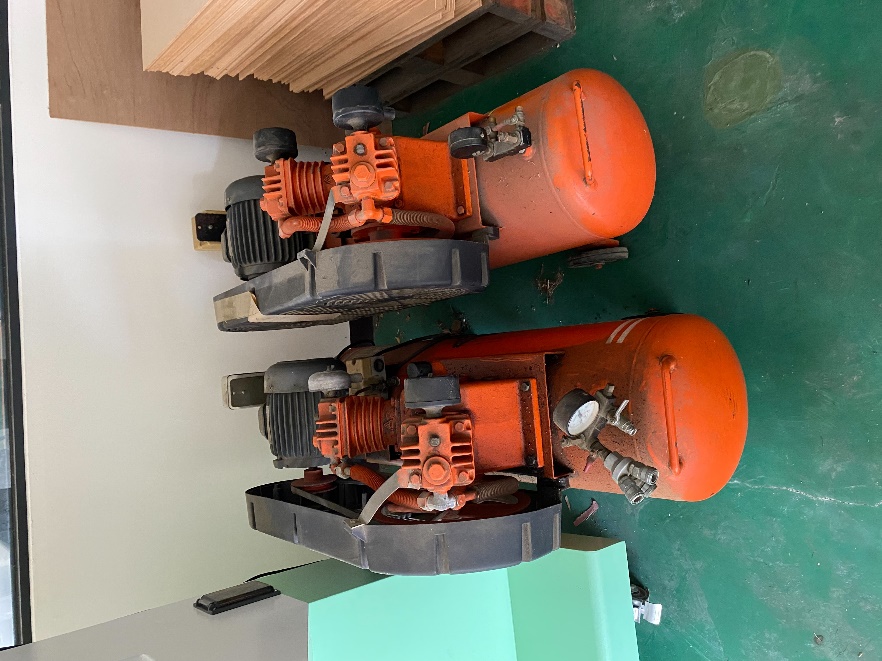 鐵櫃1批(畜牧場)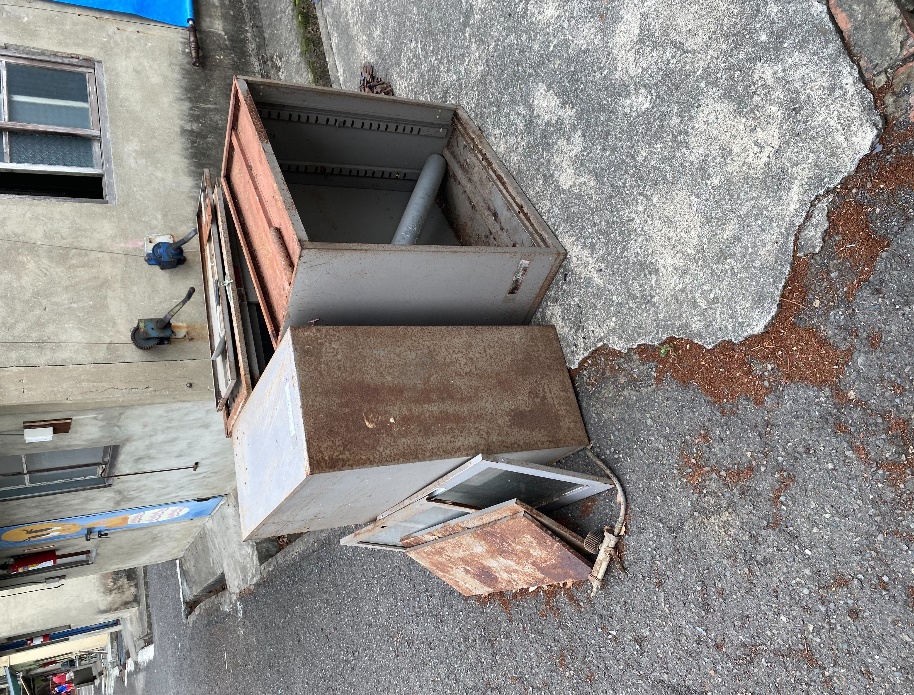 